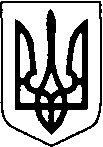 ВИКОНАВЧИЙ КОМІТЕТ НОВОВОЛИНСЬКОЇ МІСЬКОЇ РАДИВОЛИНСЬКОЇ ОБЛАСТІ       РОЗПОРЯДЖЕННЯ        МІСЬКОГО ГОЛОВИ06 жовтня 2022 року		         м. Нововолинськ	                               №137-раПро позачергове  засіданнявиконавчого комітету міської радиВідповідно до п.4.2. Регламенту роботи виконавчого комітету та виконавчих органів Нововолинської міської ради, керуючись ст.42 Закону України “Про місцеве самоврядування в Україні”:       1. Призначити позачергове засідання виконавчого комітету міської ради на 07 жовтня 2022 року о 11.30 год. (місце проведення: каб.№304).       2. Керівникам виконавчих органів міської ради забезпечити підготовку проєктів рішень, погодити їх в установленому порядку відповідно до Регламенту та подати  в організаційно-виконавчий відділ виконавчого комітету до їх розгляду на засіданні виконавчого комітету.       3. Начальнику організаційно-виконавчого відділу виконавчого комітету Світлані Груй довести розпорядження до відома членів виконавчого комітету міської ради та опублікувати розпорядження на офіційному сайті Нововолинської міської ради.Міський голова                                                                                   Борис КАРПУС                         Світлана Груй 32095